Healthy Start PDSA CYCLE DOCUMENTATION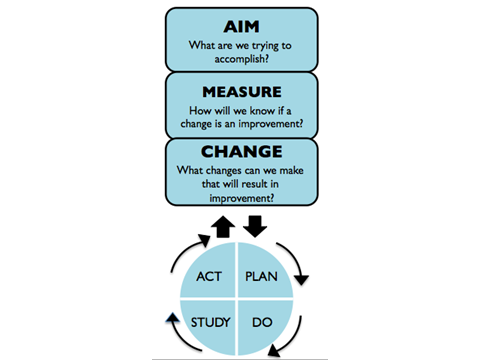 A PDSA is the action component of the Model for Improvement. It allows the team to create new knowledge by conducting small tests of change.Project Area Engaging FathersTest Idea Creating comfort and welcoming in accompanying new Mom at prenatal visitsProject Area Engaging FathersTest Idea Creating comfort and welcoming in accompanying new Mom at prenatal visitsDate: July 2 @ Maria’s virtual prenatal visitDate: July 2 @ Maria’s virtual prenatal visitWhat question do we want to answer on this PDSA cycle? Will using introductions and sharing something about ourselves create engagement? Will Marcus and Maria feel comfort able, will the care team?  Will Marcus want to  participate in future visits? Will Marcus feel comfortable asking questions?  Will he leave the visit with at least one idea how to be supportive of Maria over the next 4 weeks? Will Marcus and Maria feel heard, understood and respected? Will sharing extend the visit time?Is this cycle used to:□ Develop a change idea, or X□ Test a change idea, or □Implement a change ideaPlanPlan to answer the question: ‘who will do what, when and where?’I will call Maria’s nurse, Susan and explain what and why we want to do the test and ask her to collaborate, I know her outside of work and think she will .  She will prep the care team for the test and I will talk with Maria. What:  in zoom visit, after brief greeting, Susan will expresses how delighted she is to see M &  M today.  How important a supportive partner is.  Maria will introduce Marcus to her care team.  Maria will share one thing she is looking forward to during her pregnancy and when the baby comes.  Marcus will also share one thing he is looking forward to when the baby comes.  Maria will share one strength she has that she will rely on during this pregnancy and Marcus will share a strength he brings to the family. Maria will share one concern she has; Marcus will share one of his concerns.  Care team will share 1 or 2 ideas on how Marcus can support Maria in the next 4 weeks.  Nurse will ask Marcus, in his own words, if he were telling his friend some thing he can do to support Maria this month, what would he say? Susan will ask Marcus if he wants to come to the next visit: how important is it to him 0-10 (10  most) and how confident is he 0-10 he can make.  They will trouble shoot and joint problem solve if less than a 7 She will also ask Maria and Marcus to rate on a scale of 0-10 how much did they feel heard, understood and respected?  0 not at all and 10 perfectly. Was the approach a good fit, make sense to you?  To what degree did we talk about things you wanted to today?Plan for data collection: Did sharing happen?  Y or N?   How long did sharing take?  Did visit run over? Response to respect questions from Maria and Marcus, re importance; confidence; heard; discussed what was wanted. Susan will record length of visit, time to do “connecting” and responses to the 3 questions.  She will ask M and M to share results with me. Prediction of PDSA cycle results: Marcus and Maria will give 7 or higher on respect question; Maria will respond higher than Marcus on importance and confidence question.  Marcus and care team will need to do some planning to work around his schedule for next visit, he may need a device so he can join  next month.  Marcus will mention 1 or more supportive actions he can take over the next 4 weeks. PlanPlan to answer the question: ‘who will do what, when and where?’I will call Maria’s nurse, Susan and explain what and why we want to do the test and ask her to collaborate, I know her outside of work and think she will .  She will prep the care team for the test and I will talk with Maria. What:  in zoom visit, after brief greeting, Susan will expresses how delighted she is to see M &  M today.  How important a supportive partner is.  Maria will introduce Marcus to her care team.  Maria will share one thing she is looking forward to during her pregnancy and when the baby comes.  Marcus will also share one thing he is looking forward to when the baby comes.  Maria will share one strength she has that she will rely on during this pregnancy and Marcus will share a strength he brings to the family. Maria will share one concern she has; Marcus will share one of his concerns.  Care team will share 1 or 2 ideas on how Marcus can support Maria in the next 4 weeks.  Nurse will ask Marcus, in his own words, if he were telling his friend some thing he can do to support Maria this month, what would he say? Susan will ask Marcus if he wants to come to the next visit: how important is it to him 0-10 (10  most) and how confident is he 0-10 he can make.  They will trouble shoot and joint problem solve if less than a 7 She will also ask Maria and Marcus to rate on a scale of 0-10 how much did they feel heard, understood and respected?  0 not at all and 10 perfectly. Was the approach a good fit, make sense to you?  To what degree did we talk about things you wanted to today?Plan for data collection: Did sharing happen?  Y or N?   How long did sharing take?  Did visit run over? Response to respect questions from Maria and Marcus, re importance; confidence; heard; discussed what was wanted. Susan will record length of visit, time to do “connecting” and responses to the 3 questions.  She will ask M and M to share results with me. Prediction of PDSA cycle results: Marcus and Maria will give 7 or higher on respect question; Maria will respond higher than Marcus on importance and confidence question.  Marcus and care team will need to do some planning to work around his schedule for next visit, he may need a device so he can join  next month.  Marcus will mention 1 or more supportive actions he can take over the next 4 weeks. DoCarry out the PDSA cycle, collect data and begin analysis. Record what happened.DoCarry out the PDSA cycle, collect data and begin analysis. Record what happened.StudyCompare data to predictions:Summarize what was learned:StudyCompare data to predictions:Summarize what was learned:ActDo we want to□ Adopt this change, or □ Adapt this change, or □ Abandon this change.Plan for the next cycle